7б класс – 08.04.2020Тема: «Born free» - Рожденные свободными.Работа на уроке.Откройте тетради, запишите дату, тему. Упр 1 стр 49 рабочая тетрадь.Посмотрите на карту зоопарка и подпишите секции согласно тому, какие животные там живут. Напишите перевод слов в тетрадь, как на прошлых уроках. Только перевод в делаете теперь самостоятельно ( животные и их среда обитания.)Упр 3 стр 80. Прочитайте и переведите эссе. Выпишите перевод слов, выделенных жирным шрифтом.Упр 4 (а) стр 80. Какой абзац: а) является началом темы,b) дает мнение автора,с) предоставляет аргументы в поддержку и дает примеры,d) даёт аргументы против и приводит примеры.Пишите это по английски из задания в учебнике и ставите цифры (1-4).Упр 4 (b) стр 80.Посмотрите на подчеркнутые слова и словосочетания в тексте. Какие из них: - выражают личное мнение,  - выражают противоположное мнение, - добавляют причины,  - используются для выражения заключения, - выражают аргументы.Переписать в тетрадь перечисленные выше фразы на английском языке (они в задании) и рядом написать эту фразу из текста.Например, Give a personal opinion(выражение личного мнения)  - I believe…(Я считаю…).Домашнее задание. Рабочая тетрадь – упр 1, 2 стр 50 (смотри ниже) – письменно в тетрадь.Делаем фото классной и домашней работы и пересылаем учителюУпр 1 стр 50 – напишите фразы и перевод, и последовательность их постановки в тексте.Упр 2 стр 50 – прочитайте статью ещё раз и выпишите аргументы за тестирование на животных и против.Arguments for animal testing                Arguments against animal testing1….                                                             1…….2…..                                                            2……..3….                                                             3……( группа Петренко О.А.) Не забывайте указывать ФИ, класс. olgachernushkina@yandex.ru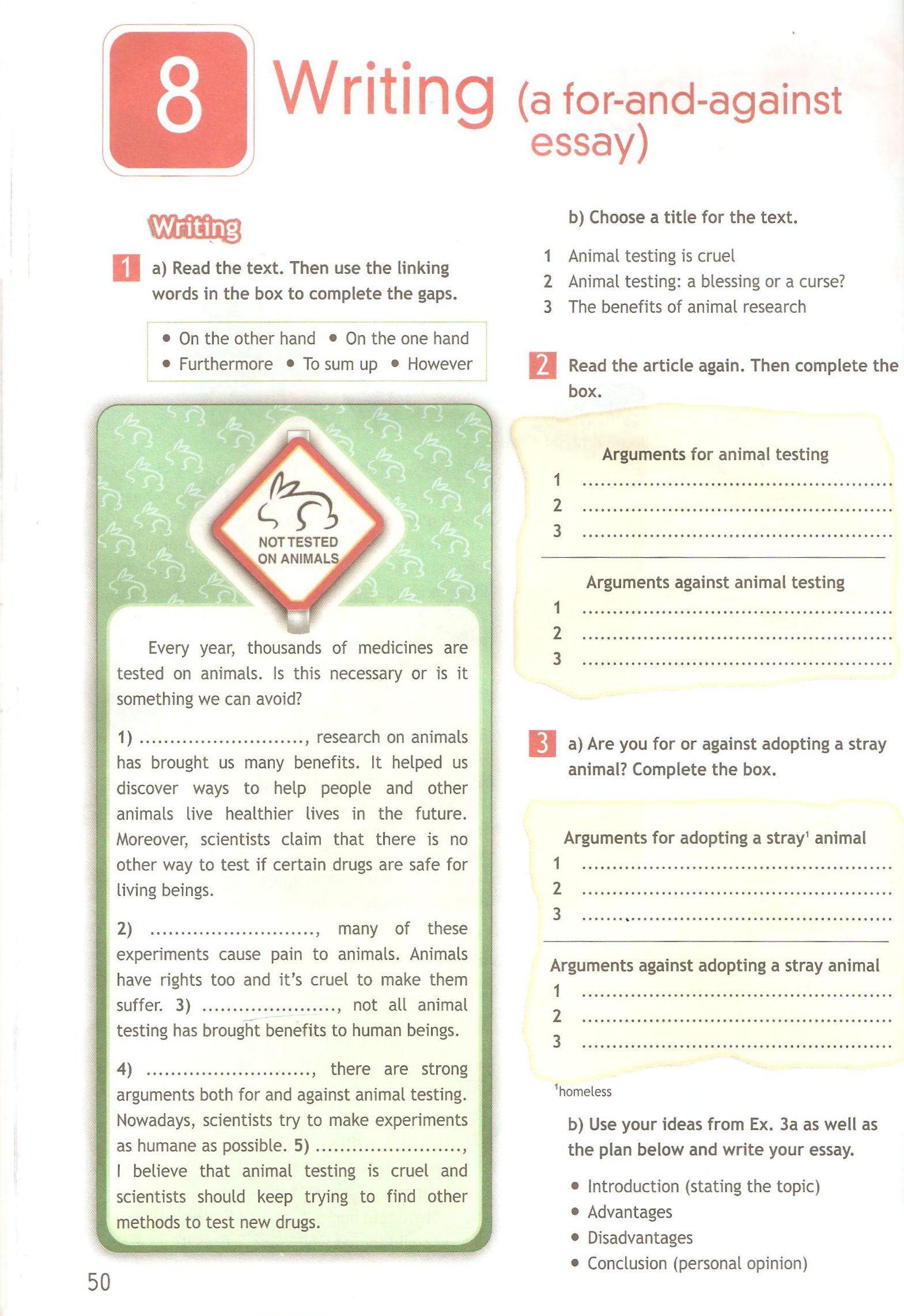 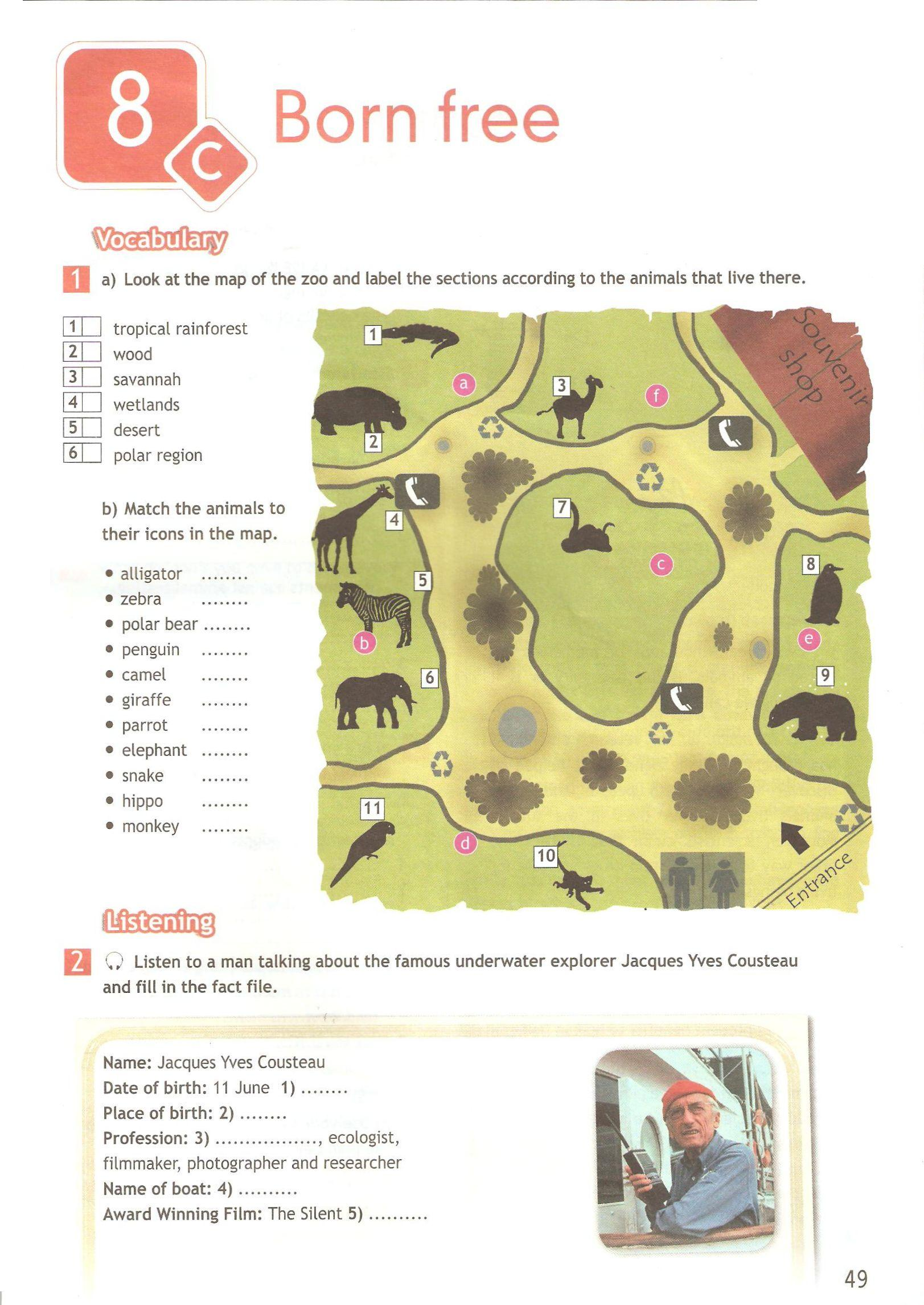 